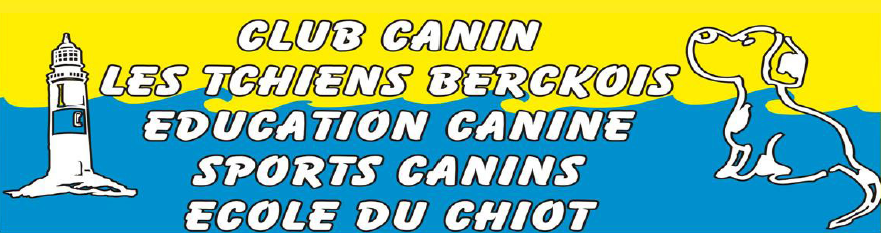 Organisateur : Club Canin des Tchiens BerckoisAdresse : Terrain du Bois Magnier, 62600 BERCK / contact : tchiensberckois62600@gmail.comATTESTATION – INSCRIPTION Personne physique au Vide-Grenier se déroulant le Samedi 16 Juillet 2022 à BERCK sur MerJe soussigné(e), Nom : ……………………………………..……………………. Prénom : ……………………………………………………Né(e) le : …………………………………………… à Département : …………………. Ville : ………………………………………………….Adresse : ……………………………………………………………………………………………………………………………………………………….CP : …………………………………… Ville : ………………………………………………………………………………………………………………Tél : …………………………………………………………. Email : ……………………………………………………………………………………….Titulaire de la pièce d’identité N° …………………………………………………………………………………………………………………..Délivrée le …………………………………………………………………. Par …………………………………………………………………………..N° d’immatriculation de mon véhicule : …………………………………………………………………………………………………………Déclare sur l’honneur :De ne pas être commerçant(e)De ne vendre que des objets personnels et usagers (Article L 310-2 du Code du commerce)De non-participation à 2 autres manifestations de même nature au cours de l’année civile (Article R321-9 du Code Pénal)Accepter de ne pas quitter le terrain avant 17h30 (plan Vigipirate actif)Toute intimidation et/ou menace envers les organisateurs fera l’objet d’un dépôt de plainte.Fait à …………………………………………………………………….. le ……………………………………………………………………………Signature :Ci-joint le règlement de ________€ (chèque-espèces), pour l’emplacement pour une longueur de ________mètresAucun remboursement ne sera possible si annulation (météo, situation sanitaire, …) joindre la copie de la Carte d’IdentitéAucune réservation ne sera enregistrée sans règlementRenseignements 0659111407Envoi du chèque (à l’ordre du Club Canin des Tchiens Berckois) et des documents par courrier à  « Maison des Associations, Club Canin des Tchiens Berckois, Boite n°8, Boulevard de Boulogne, 62600 BERCK », avant le 1er juillet 2022, sinon l’inscription ne sera plus valide.